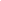 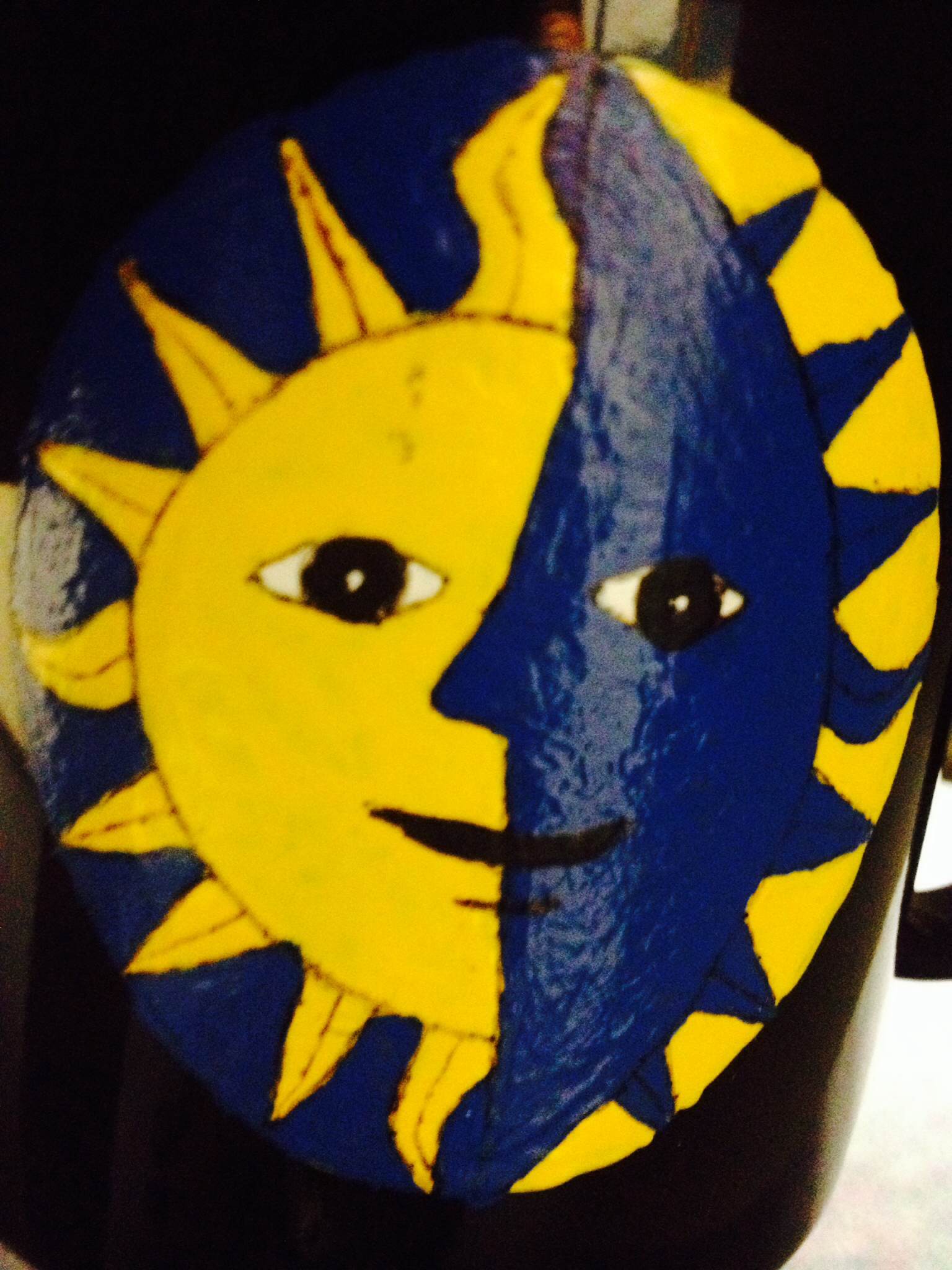 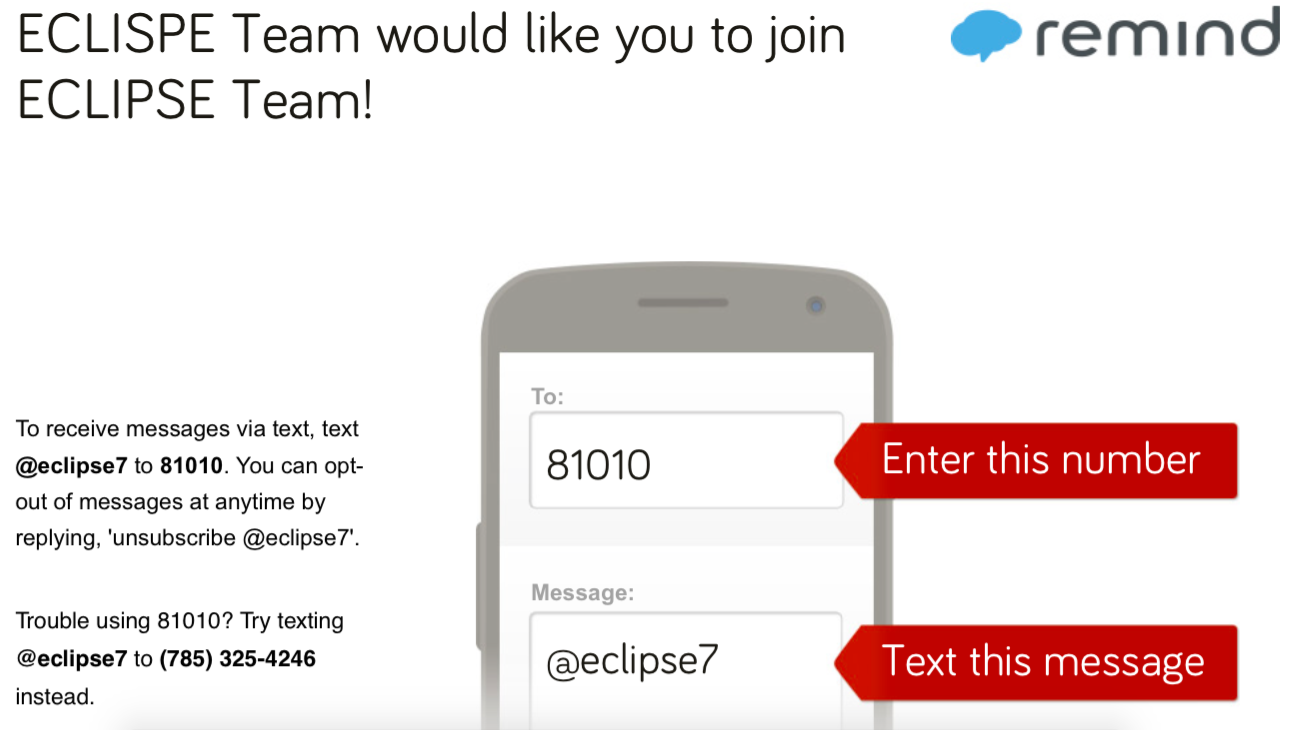 Eclipse Enquirer       www.wrmseclipse.weebly.comOctober 5th, 2015Reading Plusby: Mrs. CuperThis week we’ll be focusing on theme.  We will identify the theme of the story we’ve been reading, Rogue Wave. The formative assessment will be given this week, assessing comprehension, inferencing, and elements of literature.  Scienceby: Mrs. WaltersThursday is our field trip to the Konza Prairie. Please dress for the weather and do not bring your phones!I hope to have as much fun as we did when TJ “The Fishguy” came last week.!Science News is due on Friday.Science retakes on the Life Processes test must be done by October 14.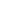 Language Artsby: Mrs. SchoenfeldtThis week we will begin the narrative writing summative assessment. This assessment will take about 4-5 days as students will complete all steps of the writing process. Rewrites of the CEI formative are due ASAP, and a rewrite opportunity will be provided in class for those who scored below 70% on last week’s narrative formative. More Important Information on the back!